A new liaison statement has been received from SG2.This liaison statement follows and the original file can be downloaded from the ITU ftp server at http://handle.itu.int/11.1002/ls/sp16-sg2-oLS-00166.docx.ITU-T Study Group 2 (SG2) thanks TSAG for its liaison statement TSAG-LS32 (SG2-TD1001) regarding the hot topics repository. With respect to the requested review of this repository, SG2 has taken two positions. The work on NNAI (Naming, Numbering, Addressing, Identification and Service Provision) is relevant and timely, so it is not able to identify specific items that should be reported as “hot” (or “medium”, “cold”, or “dormant”) for TSAG’s attention. For the work that includes telecommunication management and network and service operations, SG2 provides the attached updated table for your consideration. SG2 will of course bring to TSAG’s attention any topics that would require TSAG action. TSAG may wish to consider such topics as “hot.”_____Current summary list of Hot Topics with provisional RG-StdsStrat proposalsTable 2 - Current summary list of Hot TopicsHot Topics detailed updated list_________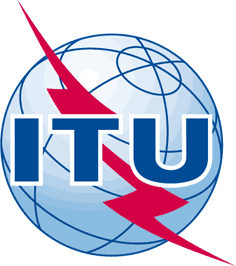 INTERNATIONAL TELECOMMUNICATION UNIONTELECOMMUNICATION STANDARDIZATION SECTORSTUDY PERIOD 2017-2020INTERNATIONAL TELECOMMUNICATION UNIONTELECOMMUNICATION STANDARDIZATION SECTORSTUDY PERIOD 2017-2020INTERNATIONAL TELECOMMUNICATION UNIONTELECOMMUNICATION STANDARDIZATION SECTORSTUDY PERIOD 2017-2020INTERNATIONAL TELECOMMUNICATION UNIONTELECOMMUNICATION STANDARDIZATION SECTORSTUDY PERIOD 2017-2020TSAG-TD881INTERNATIONAL TELECOMMUNICATION UNIONTELECOMMUNICATION STANDARDIZATION SECTORSTUDY PERIOD 2017-2020INTERNATIONAL TELECOMMUNICATION UNIONTELECOMMUNICATION STANDARDIZATION SECTORSTUDY PERIOD 2017-2020INTERNATIONAL TELECOMMUNICATION UNIONTELECOMMUNICATION STANDARDIZATION SECTORSTUDY PERIOD 2017-2020INTERNATIONAL TELECOMMUNICATION UNIONTELECOMMUNICATION STANDARDIZATION SECTORSTUDY PERIOD 2017-2020TSAGINTERNATIONAL TELECOMMUNICATION UNIONTELECOMMUNICATION STANDARDIZATION SECTORSTUDY PERIOD 2017-2020INTERNATIONAL TELECOMMUNICATION UNIONTELECOMMUNICATION STANDARDIZATION SECTORSTUDY PERIOD 2017-2020INTERNATIONAL TELECOMMUNICATION UNIONTELECOMMUNICATION STANDARDIZATION SECTORSTUDY PERIOD 2017-2020INTERNATIONAL TELECOMMUNICATION UNIONTELECOMMUNICATION STANDARDIZATION SECTORSTUDY PERIOD 2017-2020Original: EnglishQuestion(s):Question(s):N/AN/AN/AE-Meeting, 21-25 September 2020TD
(Ref.: SG2-LS166)TD
(Ref.: SG2-LS166)TD
(Ref.: SG2-LS166)TD
(Ref.: SG2-LS166)TD
(Ref.: SG2-LS166)TD
(Ref.: SG2-LS166)Source:Source:ITU-T Study Group 2ITU-T Study Group 2ITU-T Study Group 2ITU-T Study Group 2Title:Title:LS/r on hot topics (reply to TSAG-LS32) [from ITU-T SG2]LS/r on hot topics (reply to TSAG-LS32) [from ITU-T SG2]LS/r on hot topics (reply to TSAG-LS32) [from ITU-T SG2]LS/r on hot topics (reply to TSAG-LS32) [from ITU-T SG2]Purpose:Purpose:InformationInformationInformationInformationLIAISON STATEMENTLIAISON STATEMENTLIAISON STATEMENTLIAISON STATEMENTLIAISON STATEMENTLIAISON STATEMENTFor action to:For action to:For action to:---For comment to:For comment to:For comment to:---For information to:For information to:For information to:TSAGTSAGTSAGApproval:Approval:Approval:ITU-T SG2 management (17 July 2020, by correspondence)ITU-T SG2 management (17 July 2020, by correspondence)ITU-T SG2 management (17 July 2020, by correspondence)Deadline:Deadline:Deadline:---Contact:Contact:Contact:Phil Rushton 
SG2 ChairmanE-mail: philrushton@rcc-uk.uk E-mail: philrushton@rcc-uk.uk Contact:Contact:Contact:Einar Bohlin
WP1/2 ChairmanE-mail: einarb@arin.net E-mail: einarb@arin.net Contact:Contact:Contact:WANG Zhili
WP1/2 ChairmanTel:	+86 10 61198090 ext. 8726
Fax: 	+86 10 6228 3412
Email:	zlwang@bupt.edu.cn Tel:	+86 10 61198090 ext. 8726
Fax: 	+86 10 6228 3412
Email:	zlwang@bupt.edu.cn INTERNATIONAL TELECOMMUNICATION UNIONTELECOMMUNICATION
STANDARDIZATION SECTORSTUDY PERIOD 2017-2020INTERNATIONAL TELECOMMUNICATION UNIONTELECOMMUNICATION
STANDARDIZATION SECTORSTUDY PERIOD 2017-2020INTERNATIONAL TELECOMMUNICATION UNIONTELECOMMUNICATION
STANDARDIZATION SECTORSTUDY PERIOD 2017-2020SG2-LS166SG2-LS166INTERNATIONAL TELECOMMUNICATION UNIONTELECOMMUNICATION
STANDARDIZATION SECTORSTUDY PERIOD 2017-2020INTERNATIONAL TELECOMMUNICATION UNIONTELECOMMUNICATION
STANDARDIZATION SECTORSTUDY PERIOD 2017-2020INTERNATIONAL TELECOMMUNICATION UNIONTELECOMMUNICATION
STANDARDIZATION SECTORSTUDY PERIOD 2017-2020STUDY GROUP 2STUDY GROUP 2INTERNATIONAL TELECOMMUNICATION UNIONTELECOMMUNICATION
STANDARDIZATION SECTORSTUDY PERIOD 2017-2020INTERNATIONAL TELECOMMUNICATION UNIONTELECOMMUNICATION
STANDARDIZATION SECTORSTUDY PERIOD 2017-2020INTERNATIONAL TELECOMMUNICATION UNIONTELECOMMUNICATION
STANDARDIZATION SECTORSTUDY PERIOD 2017-2020Original: EnglishOriginal: EnglishQuestion(s):Question(s):All/2All/2Ref.: SG2-TD1158Ref.: SG2-TD1158Ref.: SG2-TD1158Ref.: SG2-TD1158Ref.: SG2-TD1158Ref.: SG2-TD1158Source:Source:ITU-T Study Group 2ITU-T Study Group 2ITU-T Study Group 2ITU-T Study Group 2Title:Title:LS/r on hot topics (reply to TSAG-LS32)LS/r on hot topics (reply to TSAG-LS32)LS/r on hot topics (reply to TSAG-LS32)LS/r on hot topics (reply to TSAG-LS32)Purpose:Purpose:InformationInformationInformationInformationLIAISON STATEMENTLIAISON STATEMENTLIAISON STATEMENTLIAISON STATEMENTLIAISON STATEMENTLIAISON STATEMENTFor action to:  For action to:  For action to:  ---For comment to:For comment to:For comment to:---For information to:For information to:For information to:TSAGTSAGTSAGApproval:Approval:Approval:ITU-T SG2 management (17 July 2020, by correspondence)ITU-T SG2 management (17 July 2020, by correspondence)ITU-T SG2 management (17 July 2020, by correspondence)Deadline:Deadline:Deadline:- - - Contact:Contact:Contact:Phil Rushton 
SG2 ChairmanPhil Rushton 
SG2 ChairmanE-mail: philrushton@rcc-uk.uk Contact:Contact:Contact:Einar Bohlin
WP1/2 Chairman Einar Bohlin
WP1/2 Chairman E-mail: einarb@arin.net Contact:Contact:Contact:WANG ZhiliWP1/2 ChairmanWANG ZhiliWP1/2 ChairmanTel:	+86 10 61198090 ext. 8726Fax: 	+86 10 6228 3412Email:	zlwang@bupt.edu.cnKeywords:Abstract:This liaison responds to TSAG regarding the requested review of the hot topics repository.#Topic/Sub TopicSourceITU-T  Topic Point of ContactsStatusTemperature1.00OTT Services and the economic impact, Cross-Industry (TSAG TD101)CTOSG3 SG2 SG9 SG16 SG17No Change1.01The interplay of OTT service providers and operators particularly in developing countries1.02The economic impact of OTT services and operators1.03International standards frameworks, best practices and guidelines on OTT services2.00VoLTE/ViLTE interconnection and adoption of ENUM for IMS interconnection (TSAG TD160)CxOSG11 in cooperation with SG2No Change3.00Intelligence for network automation, augmentation and amplification (TSAG TD160)CxOSG13 SG9 SG20Updated3.01Identify the standardization needs for intelligence in 5G systems and the telecommunications sector3.03Automatic detection and resolution of anomalies and other incidents of inefficiency, as well as predictive maintenance will reduce the operational expenditure of network operators and service providers3.04Address the architecture interfaces, functional entities, service scenarios and protocols required for intelligence retrieval and actuation, and the performance benchmarking and certification of AI techniques3.05Usage of AI in security management solutions3.06Real-time network monitoringCxOAdded3.07 Automation informed by machine learning for network operation and maintenanceCxOAdded4.00Open APIs, enabling third parties to access and build on network capabilities to develop innovative, reusable services (TSAG TD160)CxOSG13 SG11 (Cooperating SG) SG20Updated5.00Realizing 5G/IMT-2020 vision (TSAG TD101, TD160, C27R2, C29)CTO, CxO, ContributionsSG13 in cooperation with SG2, 5, 11, 12, 15, 16, 17, 20No Change5.01Unified access-independent network management5.02Standardization roadmap on IMT-20205.03ICN (Information Centric Networks)5.04Open-source software and standards for 5G5.05Software-based networking functions to optimize a per-session based performance5.06Emerging fronthaul and midhaul technologies to support the 5G deployment5.07Large-bandwidth backhaul and fronthaul solutions5.08Concrete strategies for the migration from 4G to 5G systems.5.09End-to-end network orchestration, control and management5.10Service-based network architecture5.11Open service management APIs for the Internet of Things5.12Electromagnetic field (EMF) studies around 5G beam-forming capabilities5.13Interoperability of services supporting public safety5.14Control and management protocols for IMT-20205.15Virtualized deployment of recommended methods for network performance, quality of service (QoS) and quality of experience assessment5.16End-to-end security and trust in 5GCTO CxOAdded5.17Establish a 5G observatory to gain lessons from various technical developments and implementations of 5G technology, use cases and vertical experimentsCTOAdded5.18Develop guidance for operators on the business rationale for 5G deploymentCTOAdded5.19Standardization of open, interoperable RAN interfaces and RAN functional architecture”CxOAdded6.00Gigabit-speed broadband access services and networks (TSAG TD101)CTOSG15 SG9No Change6.01Support the delivery of high definition video services 6.02Broadband access networks; G.fast, G.hn, VDSL2, NG-PON26.03True fixed-mobile convergence, hybrid fixed wireless7.00Data Center Interconnection for OTT and vertical industries (TSAG C37)ContributionSG15 SG11 (Cooperating SG) SG9No Change7.01OTT’s business and services models in relation to telecom services7.02Requirements from OTT for DCI/metro network technologies (such as short distance, large bandwidth, low-cost optical (WDM) technology, fixed network), and standards8.00Augmented reality & virtual reality, video services (TSAG C6, TD101)Contribution, CTOSG16 SG12 SG11 (Cooperating SG)Updated8.01Applications with high network requirements in throughput and latency 8.02A range of innovative technologies in transport, IP and access networking, media coding and cloud and edge computing8.03NG video codec standardization on 5G and vertical industries8.04Future Content Delivery Network (CDN) technologies standards.8.05Immersive live experience (ILE)8.06Digital signage9.00Accessibility by design mainstreaming the consideration of needs of persons with disabilities and other persons with specific needs to build inclusive ICT solutions (TSAG TD160)CxOSG16 SG2 SG20Updated10.00Security and Trust (TSAG TD101, TD160)CTO, CxOSG2 SG17Updated 10.01Principles of transparency and technological integrity10.02Mitigation of the risks posed by IoT botnets10.03Assessment of the impact of quantum computing10.04Potential of blockchain and its implications for security10.05Data-centric security10.06Security and privacy by design, considering security and privacy from the outset of ICT services’s development through the proactive monitoring and protection of live services10.07Security, privacy and trust in the presence of AI and ML10.08Application security and quantum-safe cryptography through an incubation process10.09Identity and authorization, providing for the reliable identification essential to secure, efficient service provision10.10Security and privacy of human factor (intersection of computer science and the humanities)Updated10.11Security of Robotics/IoT10.12Cybersecurity Services10.13Technical aspects of Cybersecurity InsuranceProposed New10.14Edge Cloud SecurityProposed New11.00Analytics, supporting the development of evidence-based, data driven services (TSAG TD160)CxOSG20 SG17No Change11.01Data processing and management for IoT and SC&C11.02Common things description methodology11.03Interoperability framework and functional architecture for IoT and SC&C11.04Industry dependent data models and formats to support development of data driven IoT and SC&C services11.05Features, requirements, framework and functional architecture of IoT device, gateway, platform, network11.06Edge Computing to support evidence-based, data driven IoT and SC&C services11.07Distributed ledger technologies for IoT and SC&C11.08IoT identification to support evidence-based data driven IoT and SC&C services11.09AI  enabled IoT and SC&C11.10Data driven IoT verticals11.11Data Security12.00Intelligent network management towards future networks (TSAG TD344)SG2SG212.01Smart operation, management and maintenance.12.02Telecom anti-fraud management12.03REST-based network management framework13.00Environmental efficiency of emerging technologies (TSAG TD374)SG5SG5No Change13.01Assessment of the environmental impacts of deploying and implementing AI, Blockchain, and other emerging technologies14.00Digital health (TSAG TD347)SG16SG16 SG20Updated15.00Quantum based Security (TSAG TD362)SG17SG17 SG13Updated16.00Assessment and evaluation of smart city and IoT verticals (e.g. detailed mobility, detailed energy management, detailed water management, etc.) (TSAG TD533)SG20SG20Added17.00Solutions in smart sustainable cities using emerging technologies (e.g. IoT, AI, etc.) (TSAG TD533)SG20SG20Added18.00Smart villages and rural areas (TSAG TD533)SG20SG20Added19.00Identify scenarios and best practices for Network infrastructure sharing (TSAG TD582, TD661)CTO, CxOSG2, SG3, SG13, SG15Added20.00Performance, QoS and QoE assessmentCTOSG12, SG16, FG-AI4ADAdded20.01Real-time monitoring of network performanceCTOSG12, SG16, FG-AI4ADAdded20.02Network performance predictionCTOSG12, SG16, FG-AI4ADAdded20.03Compliance, conformance and quality testing for Intelligent Transport SystemsCxOSG12, SG16, FG-AI4ADAdded20.04Measurement of user-perceived QoSCxOSG12, SG16, FG-AI4ADAdded12.00Intelligent network management towards future networksIntelligent network management towards future networksSG2DescriptionDescriptionDescriptionDescription12.01Smart operation, management and maintenance.Smart operation, management and maintenance.Smart operation, management and maintenance.12.02Telecom anti-fraud managementTelecom anti-fraud managementTelecom anti-fraud management12.03REST-based network management frameworkREST-based network management frameworkREST-based network management frameworkSource TypeSG2Date of EntrySource ReferencesTSAG TD344Date of UpdateStatusActiveGlobal MeasurementCommentsCommentsCommentsCommentsTransaction Update TableTransaction Update TableTransaction Update TableTSAG Meeting Date: December 2018, September 2019TSAG Meeting Date: December 2018, September 2019TSAG Meeting Date: December 2018, September 2019SG2 (TD344) (TD515)Work ProgramM.somm: Framework of smart operation, management and maintenance.M.tsm: Principles for telecommunications smart maintenance.M.rtsmf: Requirements for telecommunications smart maintenance management functionsM.tsm-gim: Generic information model for telecommunications smart maintenanceM.rdm: Requirements for Data Management in the TMN6M.rtafm: Requirements for Telecom anti-Fraud Management in the TMN.X.rest: Guidelines for the definition of REST-based managed objects and management interfaceQ.rest: REST-based management servicesM.rcsnsm:  equirements for cloud and SDN-based network (SG2-TD-673-R1).